4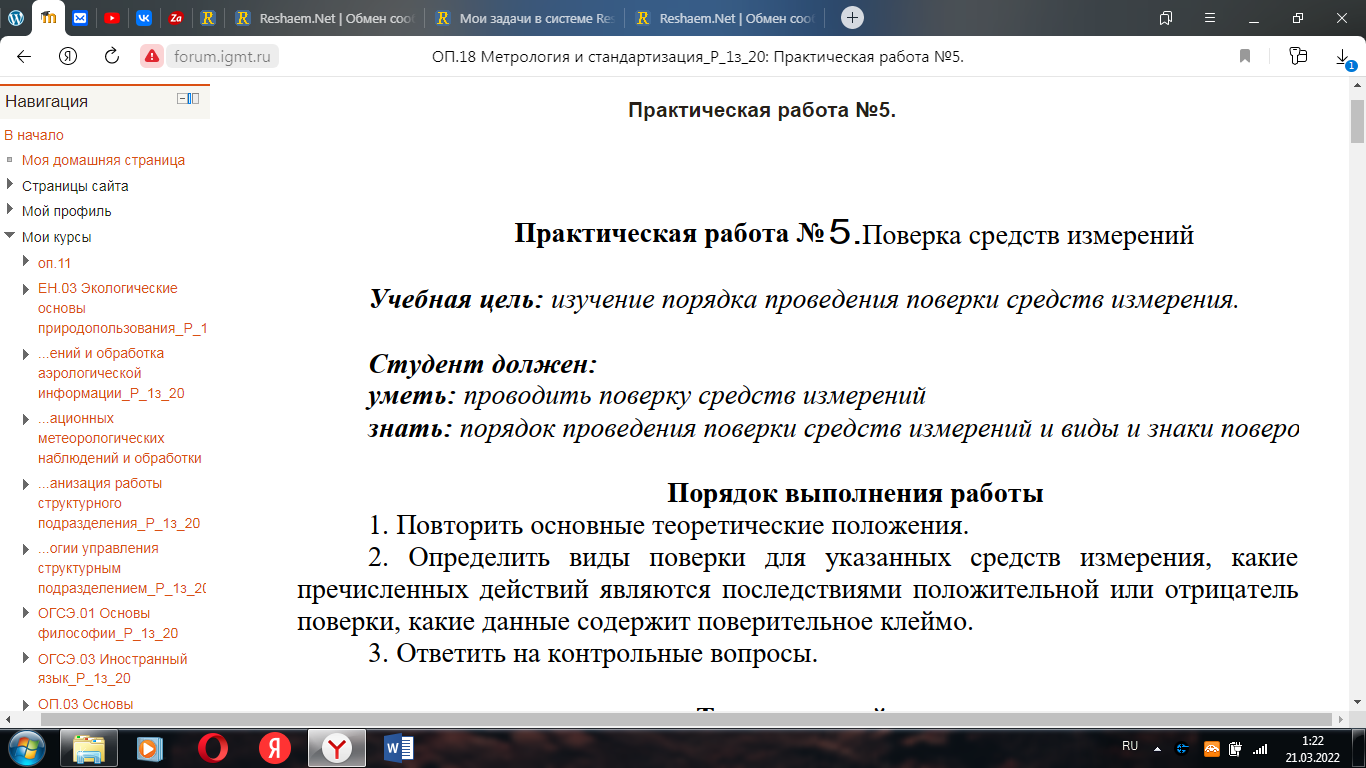 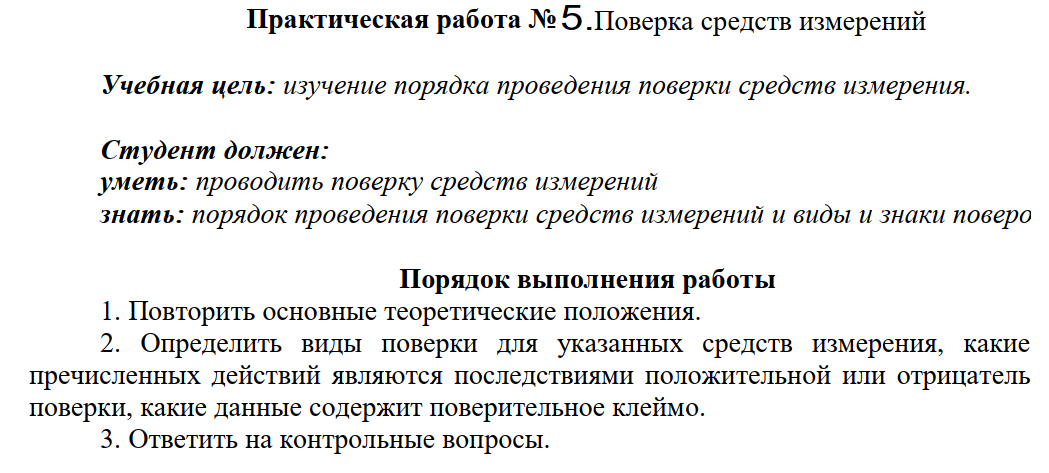 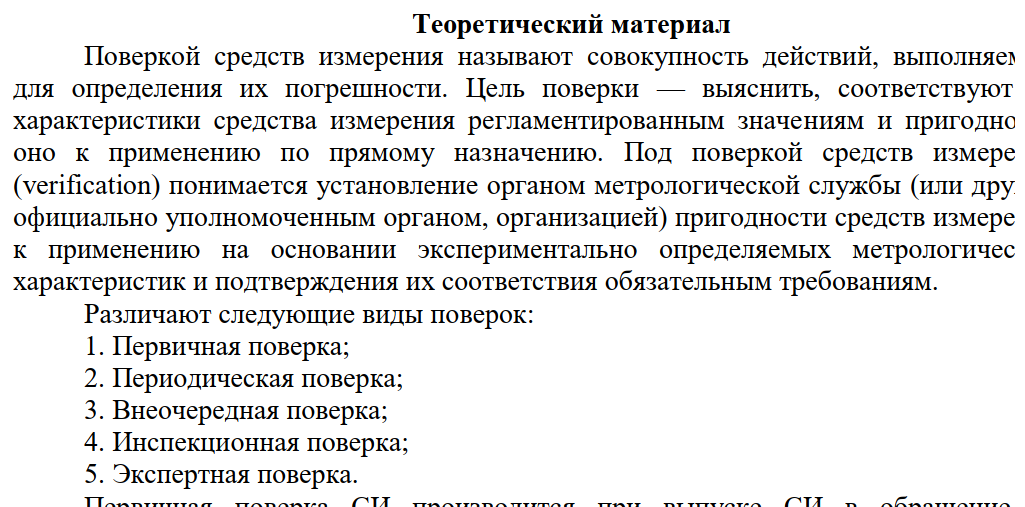 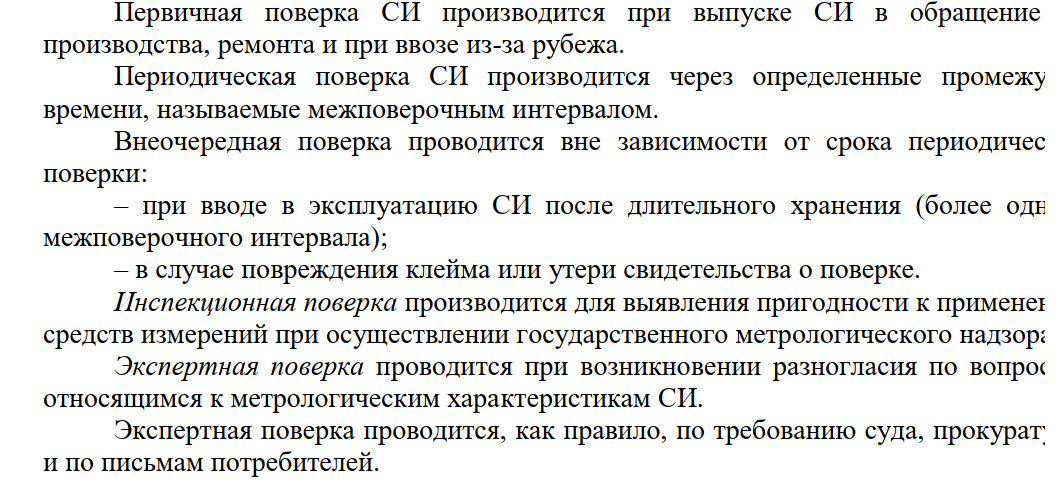 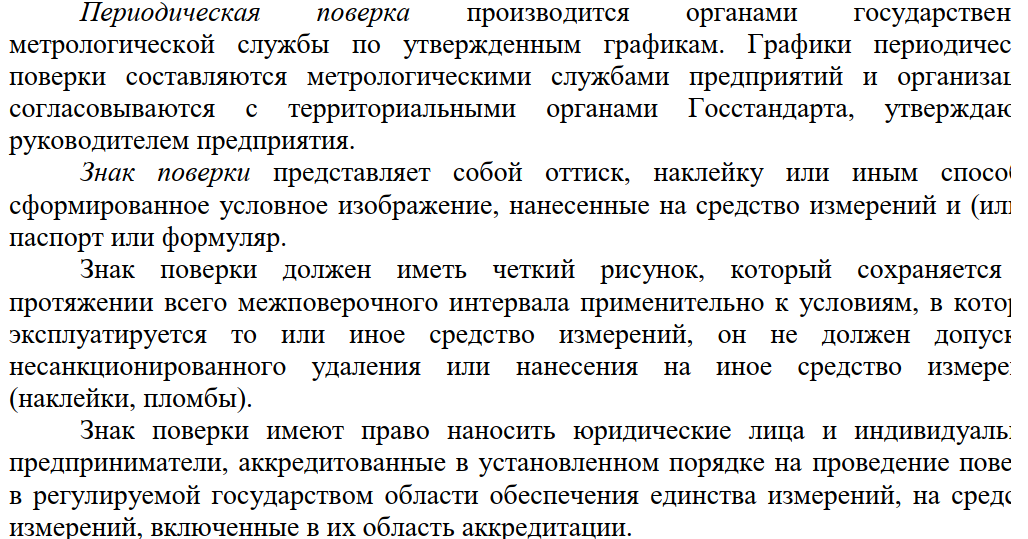 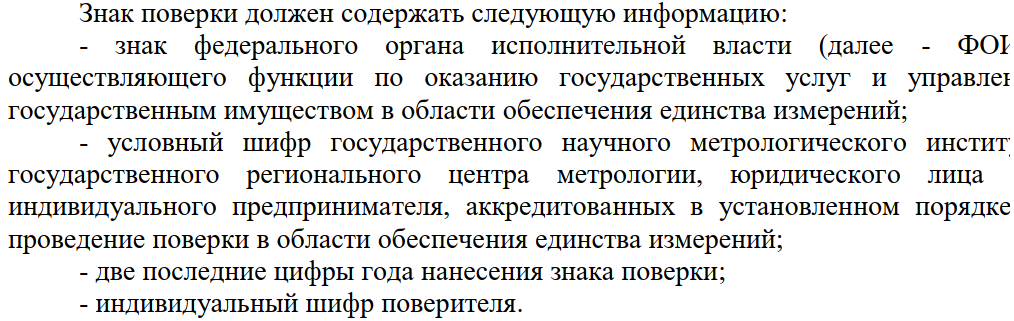 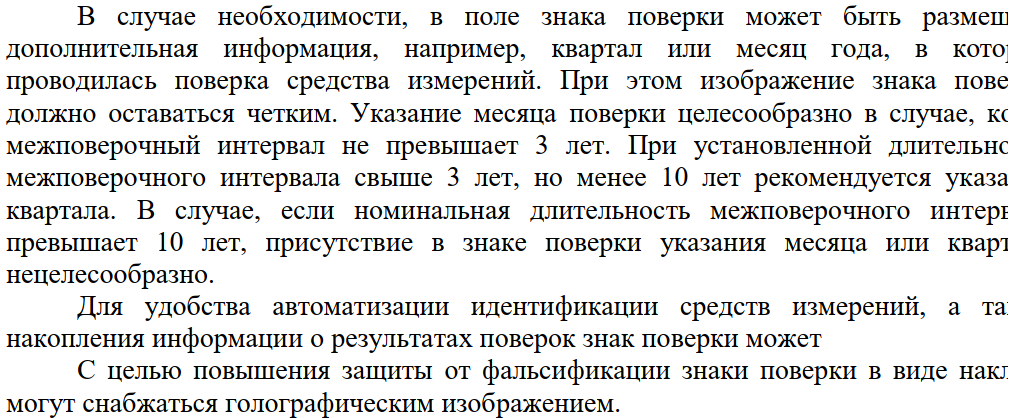 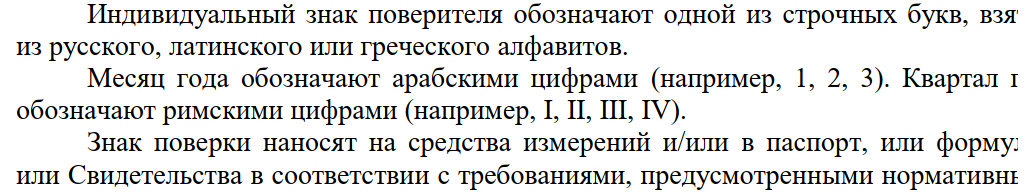 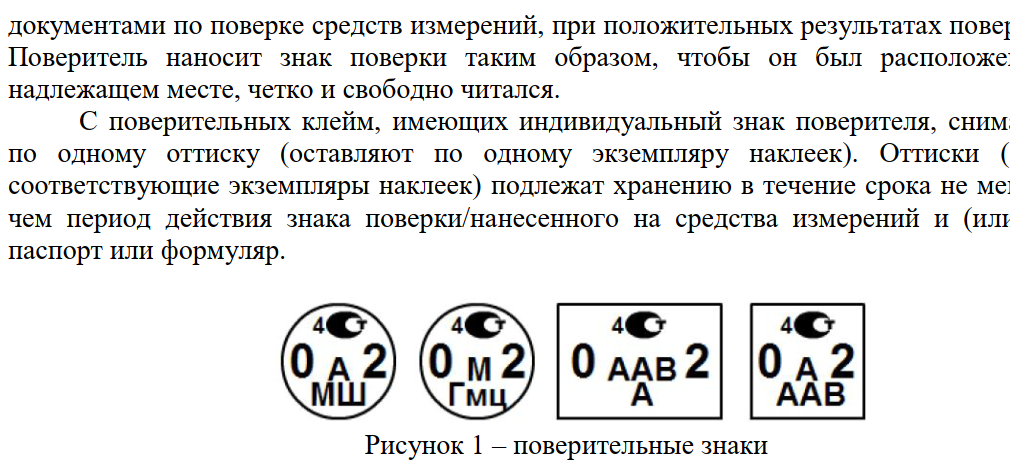 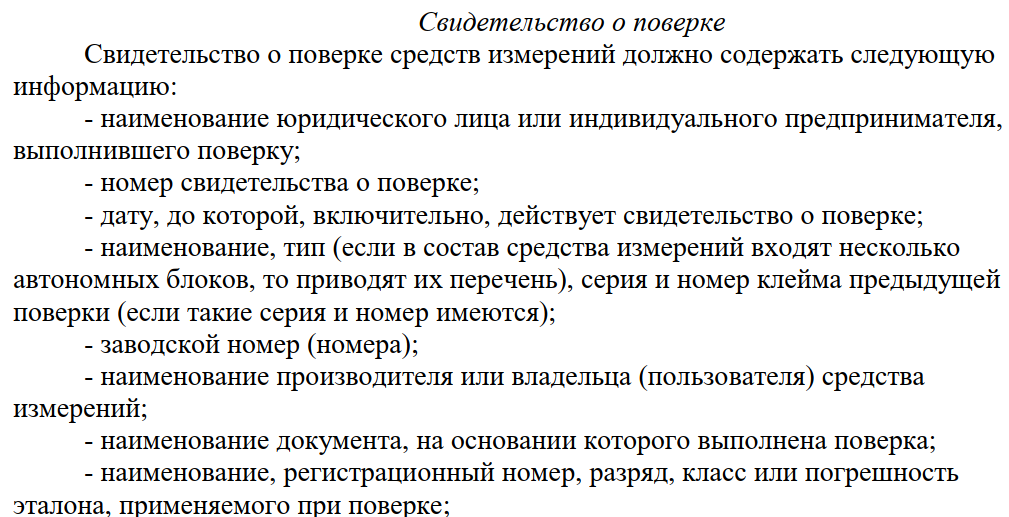 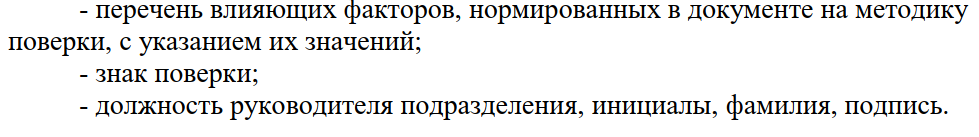 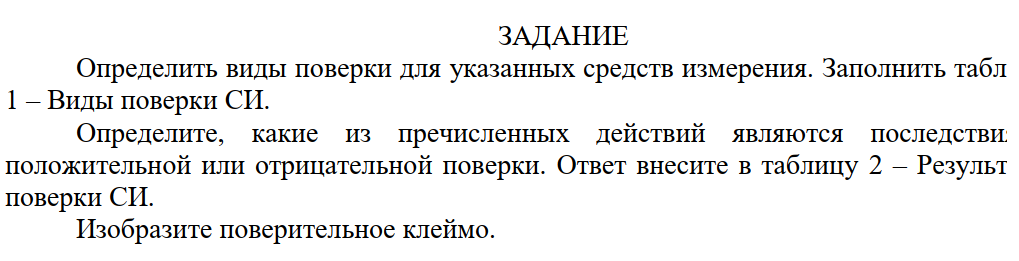 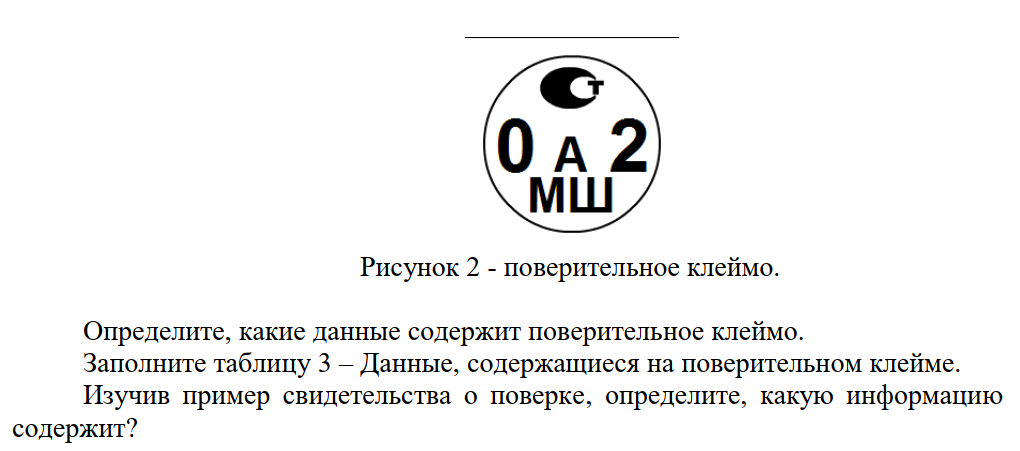 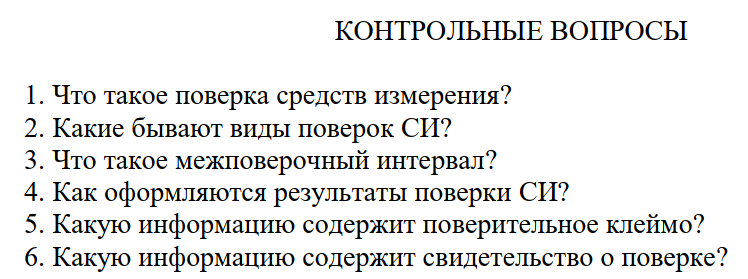 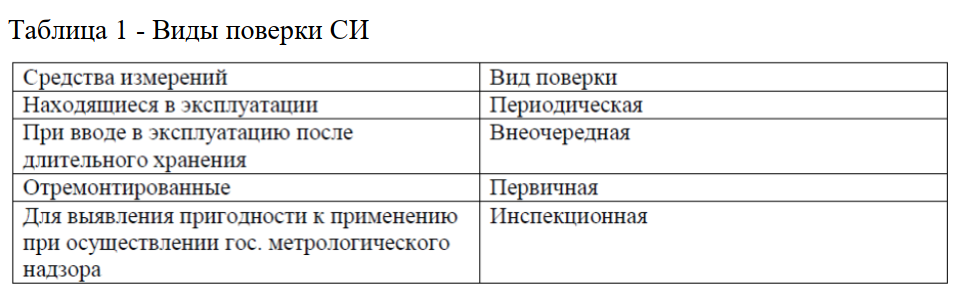 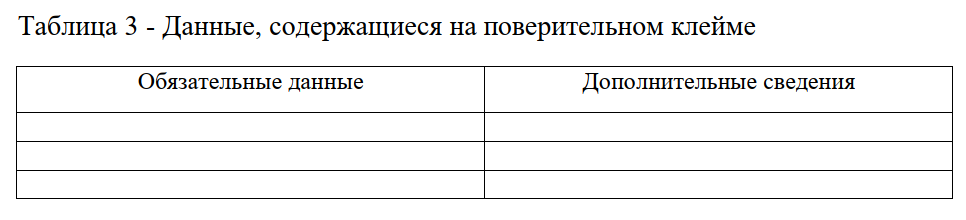 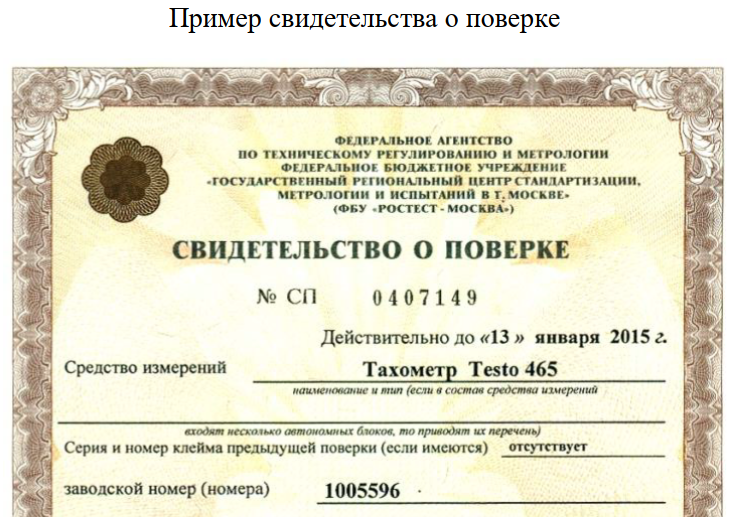 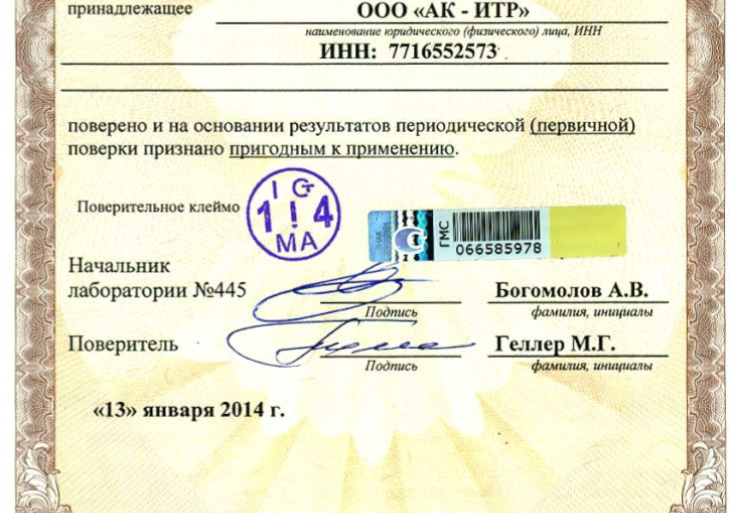 